（様式第２号）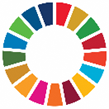 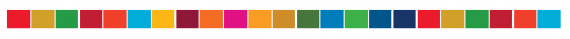 佐渡ＳＤＧｓパートナー認定証　　　　　　　　　　　　殿　　を「佐渡ＳＤＧｓパートナー」として認定いたします。登録期間　　年　　月　　日　～　　年　　月　　日年　　月　　日　　　佐渡市長　　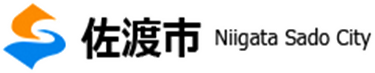 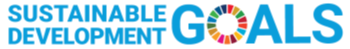 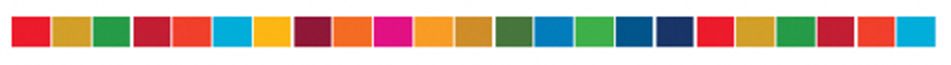 